17 сентября 2021г.ДЕНЬ ЛЕТНЕГО ИМЕНИННИКА	Одним из отличаев программы «Детство», реализуемой в Знаменском детском саду, является празднование Дня именинника. Лето закончилось и пришла пора поздравить тех детей, кто родился в самое тёплое время года. 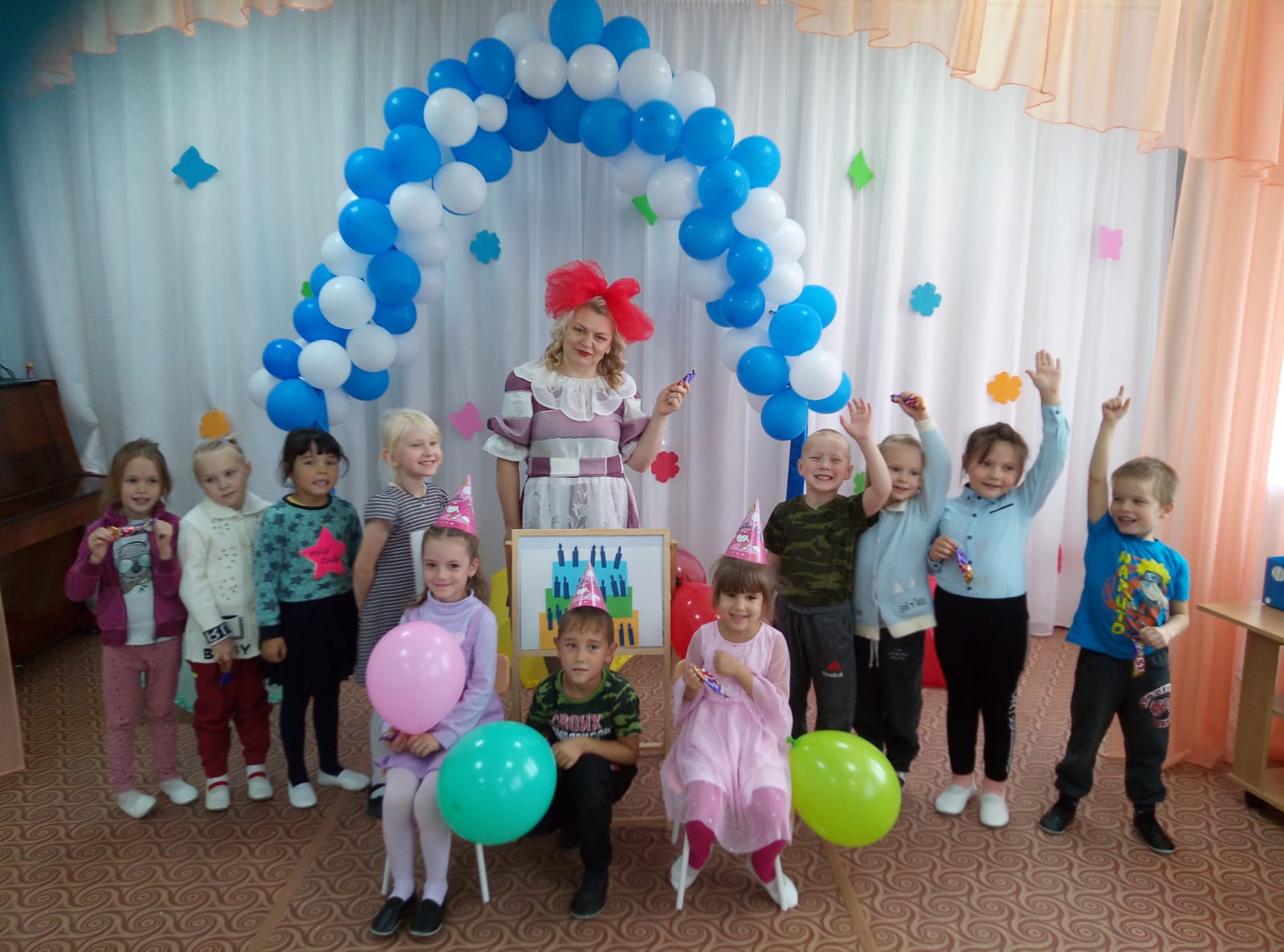 